Oversigt over omklædningsrum til kampe i Hodde Tistrup HallenNedenfor ses en oversigt over, hvilke hold der skal benytte hvilke omklædningsrum. Det fremgår også i hvilket tidsrum, holdene kan anvende omklædningsrummene. Der er plads til max. 10 personer af gangen, og max. 3 personer i baderummet af gangen.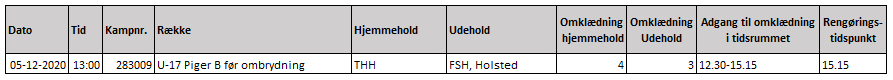 